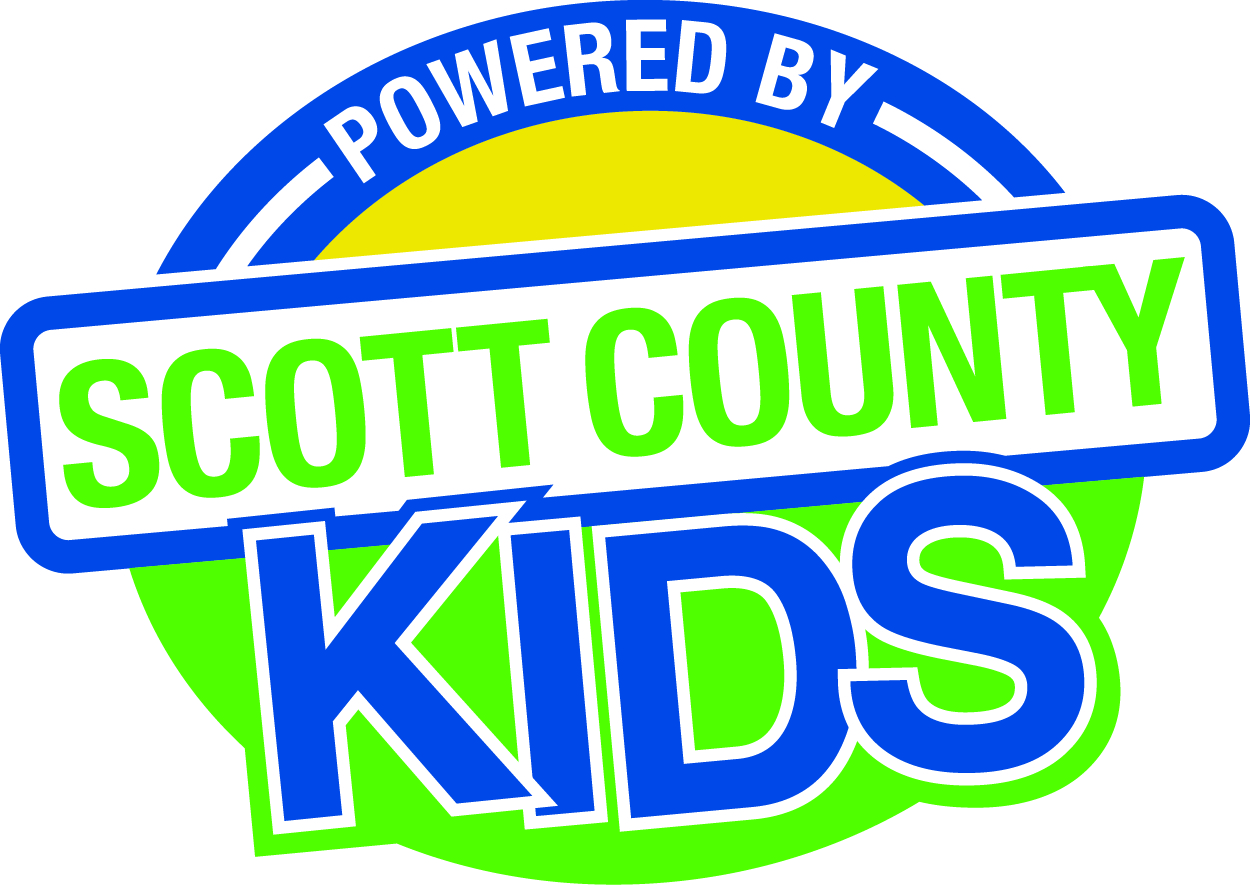 AgendaCall to Order –Larry Barker, Chair IntroductionsApproval of Minutes for November 3, 2015Old BusinessFiscal IssuesFY16 ExpendituresNew BusinessEarly Childhood Coordinating CouncilCommittee ReportsContracts ManagementCommittee Report Maternal Infant Early Child Home VisitationFamily Connects OutcomesCommittee ReportNominationsCommittee ReportElection of OfficersPublic AwarenessCommittee ReportPublic Awareness Activities Evaluation Tool Community MeetingsState Early Childhood IowaState ECI Board Meeting: 11/6/15 Report from Clewell State ECI Coordinator Meeting: scheduled for 12/9/15Legislative RecapOther BusinessPublic InputNext Meeting January 5, 2016